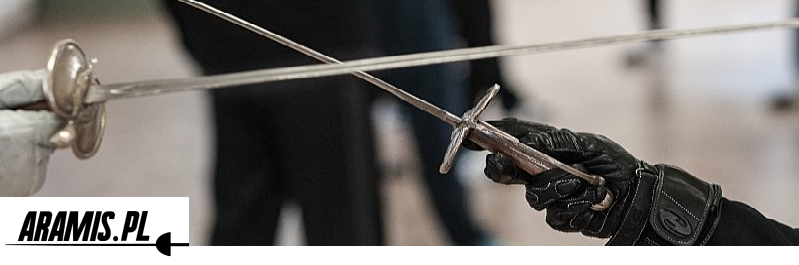 KARTA ZGŁOSZENIA NA TRENINGI SZERMIERKI KLASYCZNEJImię i nazwisko:		…………………………………………………………………………………………………Wiek:				…………………………………………………………………………………………………Imię i nazwisko Opiekuna:	………………………………………………………………………………………Adres mailowy Opiekuna:	………………………………………………………………………………………Numer telefonu kontaktowego:	……………………………………………………………………………Data, miejscowość: 						Podpis/podpis opiekuna:…………………………………………					…………………………………………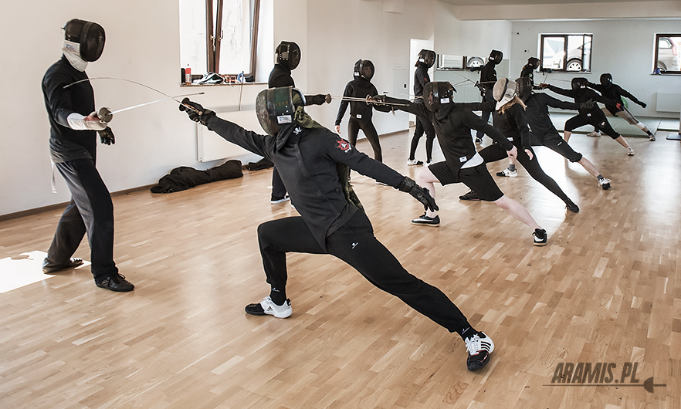 KARTA ZGŁOSZENIA NA TRENINGI SZERMIERKI KLASYCZNEJImię i nazwisko:		…………………………………………………………………………………………………Wiek:				…………………………………………………………………………………………………Imię i nazwisko Opiekuna:	………………………………………………………………………………………Adres mailowy Opiekuna:	………………………………………………………………………………………Numer telefonu kontaktowego:	……………………………………………………………………………Data, miejscowość: 						Podpis/podpis opiekuna:…………………………………………					…………………………………………